Схема проезда к площадке проведения Всемирного дня окружающей среды 04.06.2023Станция метро «Щукинская» - площадка проведения мероприятия в рамках проведения «Дня эколога» (адресная привязка ПИП «Москворецкий», ул. Исаковского, д. 37, к. 2, стр. 1)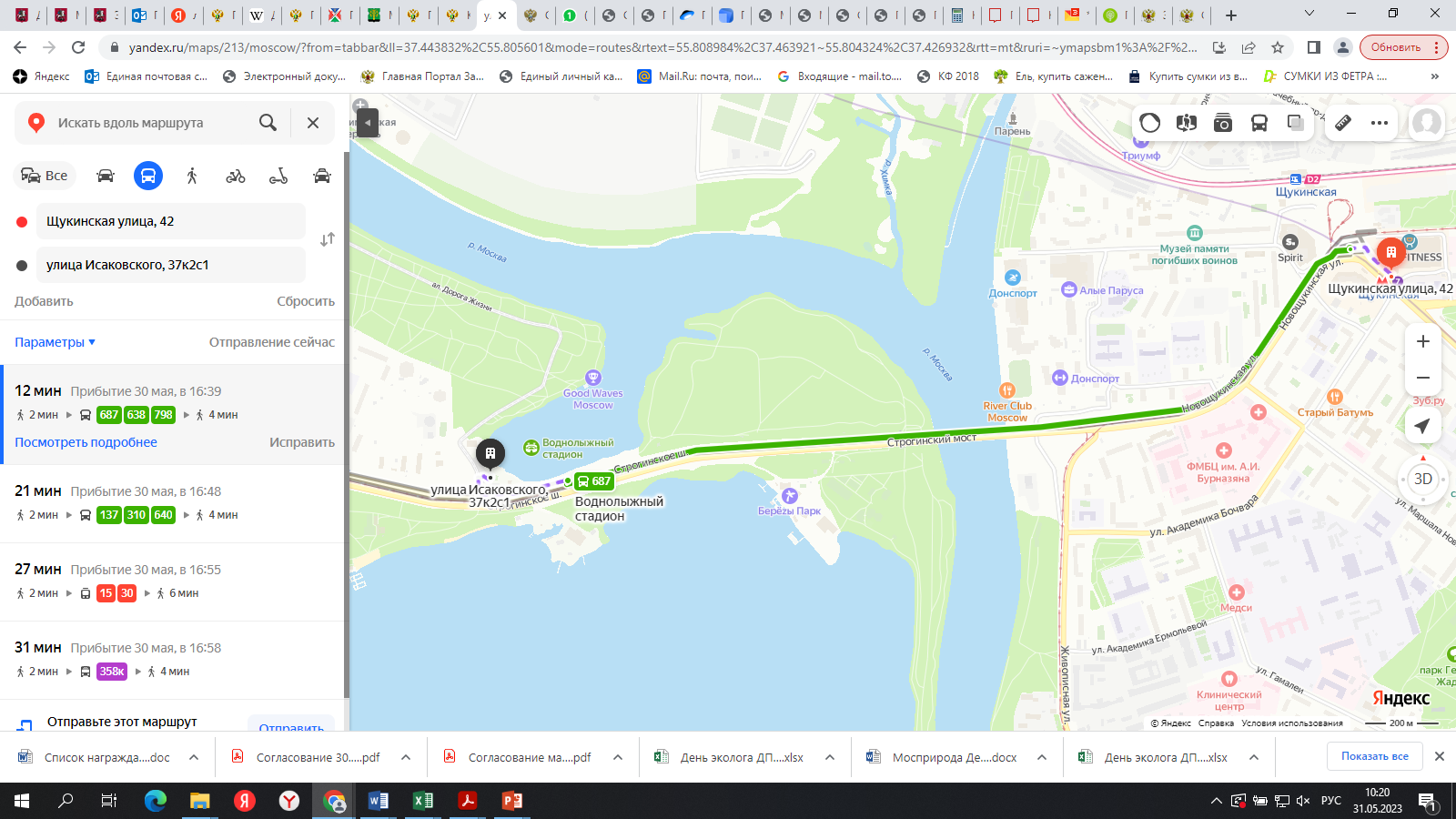 Автобусы № 638, 687, 798 до остановки «Воднолыжный стадион», далее 4 минуты вдоль Строгинского шоссе до шлагбаума по правой стороне. Пройдите через шлагбаум. Вы на месте!Станция метро «Строгинский бульвар» - площадка проведения мероприятия в рамках проведения «Дня эколога» (адресная привязка ПИП «Москворецкий», ул. Исаковского, д. 37, к. 2, стр. 1)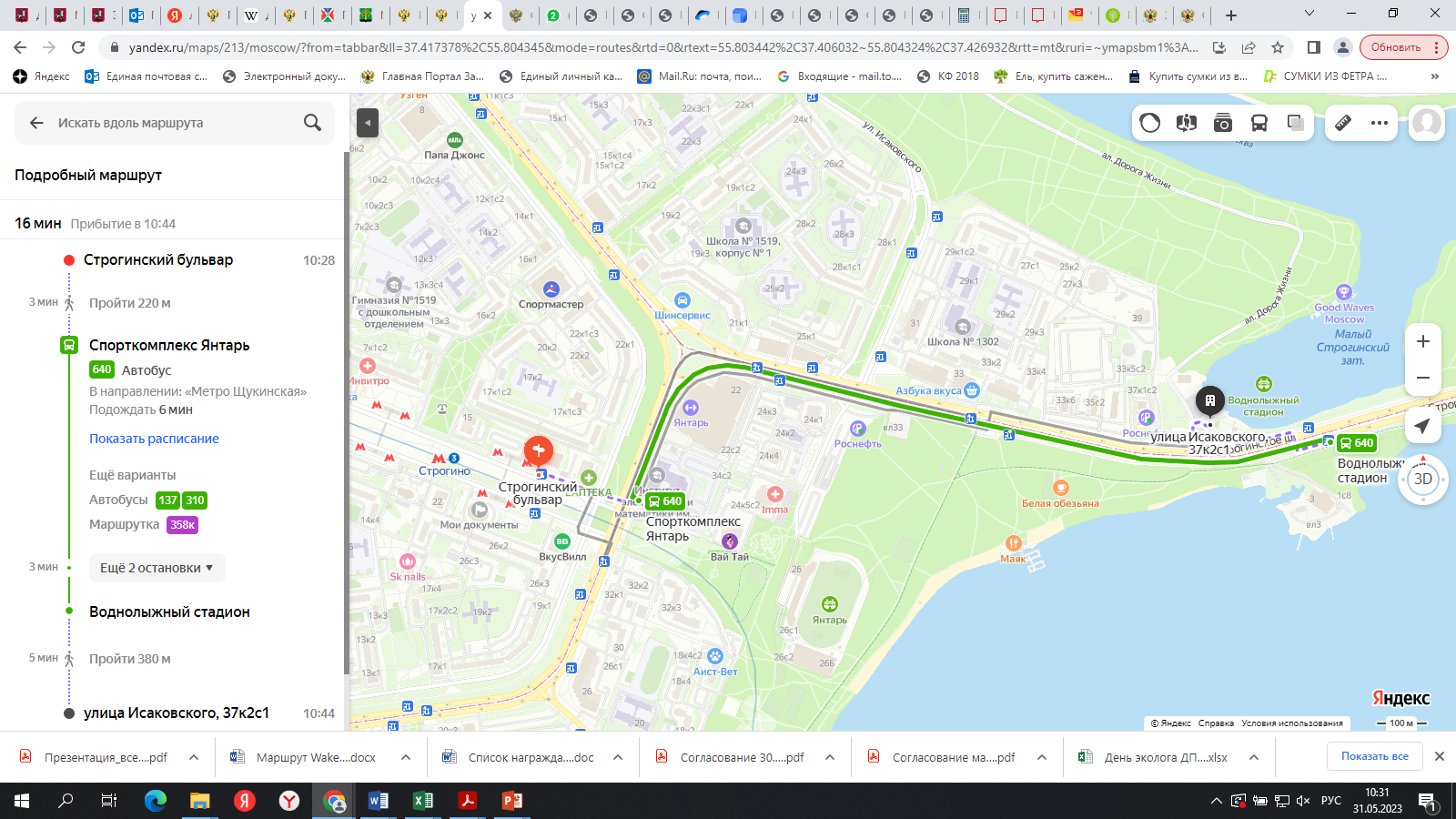 От станции метро «Строгинский бульвар» пройти 220 м в сторону Спорткомплекса «Янтарь», Автобусы № 640, 137, 310 до остановки «Воднолыжный стадион», далее 5 минут вдоль Строгинского шоссе до шлагбаума по правой стороне. Пройдите через шлагбаум. Вы на месте!